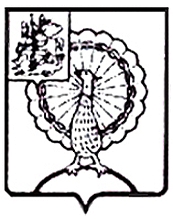 Информация об устранении нарушений, в том числе о принятых мерах и решениях по результату внесенных представлений и предписаний по итогам контрольного мероприятия«Проверка законности и эффективности использования средств бюджета городского округа Серпухов, направленных в 2021 году на финансовое обеспечение муниципального задания Муниципального бюджетного общеобразовательного учреждения «Лицей «Серпухов», в том числе с использованием аудита (элементов аудита) в сфере закупок, а также использования муниципального имущества (выборочным методом)»	По результатам контрольного мероприятия Комитету по образованию Администрации городского округа Серпухов и Муниципальному  бюджетному общеобразовательному учреждению «Лицей Серпухов» вынесено 1 предписание и 2 представления.Информационные письма были направлены в Совет депутатов городского округа Серпухов и Главе городского округа Серпухов, а также Отчет о результатах контрольного мероприятия для сведения был направлен в Прокуратуру городского округа Серпухов. 	По результатам выполнения требований Контрольно-счетной палаты городского округа Серпухов объектами проверки были предприняты следующие меры и решения:-  учреждением произведены доначисления и возмещение начисленной суммы расходов на оплату коммунальных услуг с ИП Щербаковым Д.А. в соответствии с условиями договора на возмещение расходов на оплату коммунальных услуг в сумме 117 031,63 рубля.- Положение об оплате труда, Положение о порядке установления доплат и надбавок, а также Положение об установлении выплат стимулирующего характера приведены в соответствии с требованиями законодательства Российской Федерации;- учреждению необходимо возместить причиненный бюджету ущерб в размере 144 877,74 рублей на контроле до 30.11.2022 года;- на объекты основных средств нанесены инвентарные номера;- должностная инструкция специалиста по закупкам приведена в соответствии с требованиями Федерального закона № 44-ФЗ;- усилен контроль в части своевременного размещения на официальном сайте www.bus.gov.ru информации об учреждении с приложением соответствующих электронных копий документов.По результатам проверки информация по нарушениям трудового законодательства была направлена для рассмотрения в Государственную инспекцию труда в Московской области. В ходе рассмотрения которой, директор Муниципального  бюджетного  общеобразовательного учреждения «Лицей Серпухов» был привлечен к административной ответственности по ч.1 статьи 5.27 и по части 4 статьи 5.27. КоАП РФ. Вместе с тем Учреждению выдано обязательное к исполнению представление.За нарушение порядка формирования и финансового обеспечения выполнения муниципального задания МБОУ «Лицей Серпухов» председатель Комитета по образованию Администрации городского округа Серпухов на основании протокола Контрольно-счетной палаты был привлечен к административной ответственности в виде штрафа по статье 15.15.15 КоАП РФ.КОНТРОЛЬНО-СЧЕТНАЯ ПАЛАТАГОРОДСКОГО ОКРУГА СЕРПУХОВМОСКОВСКОЙ ОБЛАСТИКОНТРОЛЬНО-СЧЕТНАЯ ПАЛАТАГОРОДСКОГО ОКРУГА СЕРПУХОВМОСКОВСКОЙ ОБЛАСТИ142203, Московская область, городской округ Серпухов, ул. Советская, д.88  ИНН/КПП: 5043044241/504301001ОГРН: 1115043006044телефон:  8(4967)37-71-85, 37-45-40 e-mail : kspserpuhov@yandex.ru https://ksp-serpuhov.ru